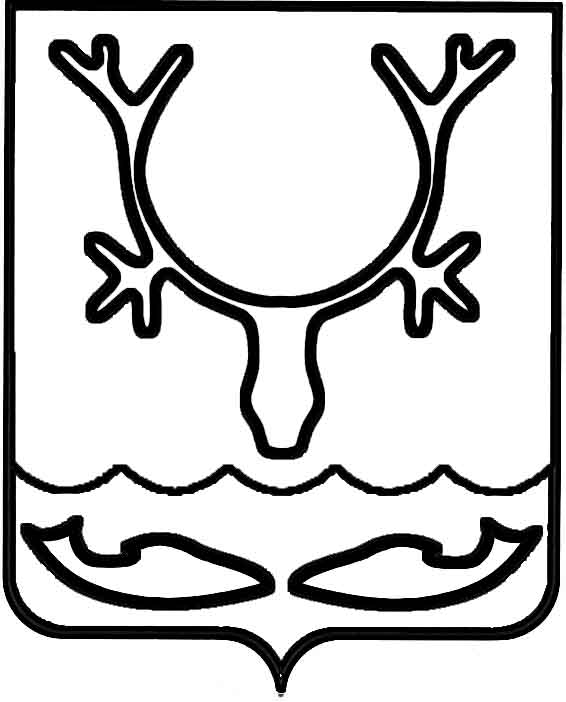 Администрация МО "Городской округ "Город Нарьян-Мар"ПОСТАНОВЛЕНИЕот “____” __________________ № ____________		г. Нарьян-МарВ соответствии с пунктом 4 Положения "О гарантиях и компенсациях лицам, работающим в организациях, финансируемых за счет средств городского бюджета", утвержденного постановлением Нарьян-Марского городского Совета от 30.12.2004                 № 255 (в редакции решения от 27.02.2018 № 487-р), Администрация муниципального образования "Городской округ "Город Нарьян-Мар" П О С Т А Н О В Л Я Е Т:1.	Утвердить Порядок исчисления размера доплаты к пособию по временной нетрудоспособности, к пособию по беременности и родам (Приложение).2.	Настоящее постановление вступает в силу со дня его официального опубликования.Приложениек постановлению Администрации МО"Городской округ "Город Нарьян-Мар"от 13.04.2018 № 240ПОРЯДОКИСЧИСЛЕНИЯ РАЗМЕРА ДОПЛАТЫ К ПОСОБИЮ ПО ВРЕМЕННОЙНЕТРУДОСПОСОБНОСТИ, К ПОСОБИЮ ПО БЕРЕМЕННОСТИ И РОДАМ1.	Настоящий Порядок определяет правила исчисления размера доплат                          к пособию по временной нетрудоспособности, к пособию по беременности и родам, предусмотренных пунктом 4 Положения "О гарантиях и компенсациях лицам, работающим в организациях, финансируемых за счет средств городского бюджета", утвержденного постановлением Нарьян-Марского городского Совета от 30.12.2004              № 255 (в редакции решения от 27.02.2018 № 487-р).2.	Доплата к пособию по временной нетрудоспособности, к пособию                         по временной нетрудоспособности при осуществлении ухода за больным членом семьи, к пособию по беременности и родам, к пособию по временной нетрудоспособности беременным женщинам определяется по формуле:Д1 = Зср - П1, где:Д1 – доплата к пособию по временной нетрудоспособности, к пособию                           по временной нетрудоспособности при осуществлении ухода за больным членом семьи, к пособию по беременности и родам или к пособию по временной нетрудоспособности беременным женщинам;Зср – средний заработок работника;П1 – размер пособия по временной нетрудоспособности, к пособию                             по временной нетрудоспособности при осуществлении ухода за больным членом семьи, пособия по беременности и родам или пособия по временной нетрудоспособности беременным женщинам, установленный Федеральным законом от 29 декабря 2006 года № 255-ФЗ "Об обязательном социальном страховании                   на случай временной нетрудоспособности и в связи с материнством".3.	Средний заработок работника определяется по формуле:Зср = Зсрдн x ДНр, где:Зср – средний заработок работника;Зсрдн – средний дневной заработок работника, определяемый в соответствии               с Положением об особенностях порядка исчисления средней заработной платы, утвержденным постановлением Правительства Российской Федерации от 24 декабря 2007 года № 922, в части случаев, не связанных с определением среднего заработка для оплаты отпусков и выплаты компенсации за неиспользованные отпуска;ДНр – количество рабочих дней, приходящихся на весь период временной нетрудоспособности работника.1304.2018240Об утверждении Порядка исчисления размера доплаты к пособию по временной нетрудоспособности, к пособию по беременности и родамГлава МО "Городской округ "Город Нарьян-Мар" О.О.Белак